ŠANCE PRO KAŽDÉHO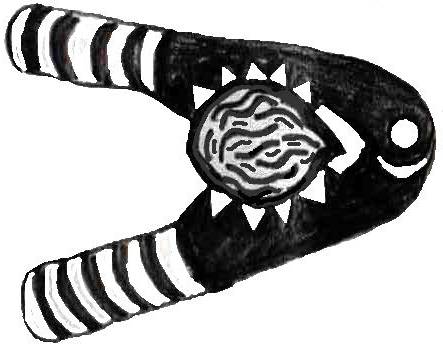 BŘEZEN – ČERVEN 2015Mgr.Hana Šlégrová, Ph.D.,ředitelka ZŠ ulice Míru Rokycany, tel.371722790,736182857Mgr. Michaela Soukupová, speciální pedagog, vedoucí kurzů a poradce – tel. 731634522Mgr. Petra Dolanová – lektor kurzu Tvořivé odpoledne – tel.371722490, 371722838ŠANCE PRO KAŽDÉHOJMÉNO A PŘÍJMENÍ ŽÁKA ………….……………………………………………………………DATUM NAROZENÍ ……………………………… RODNÉ ČÍSLO…………………………….BYDLIŠTĚ ..…………………………………………………………………………………………ŠKOLA/ŠKOLKA ………………………………………..……………TŘÍDA …………….…….. JMÉNO A PŘÍJMENÍ ZÁKONNÉHO ZÁSTUPCE………………….……………………………..KONTAKTY (telefon, e-mail, u nezletilých kontakty na zákonné zástupce)…………………………………………………………………………………………………………PODPIS PŘIHLÁŠENÉHO ………………………………………..…………..  PODPIS ZÁKONNÉHO ZÁSTUPCE (u nezletilých) …………………………….………………DATUM     …………….………Pozn. Poradenství – přihlášku nemusíte vyplňovat, domluvte si individuální termín s p.Soukupovou.On-line poradna – bez přihláškyPředškolní příprava – vyberte kurz A nebo B, přihlášku odevzdejte na schůzce předškoláků nebo nejpozději do 25.3.2015 v ředitelně nebo sborovně ZŠ ulice MíruTvořivé odpoledne – vyberte si téma, přihlášku odevzdejte v ZŠ – ředitelna nebo sborovna nejdéle tři dny před konáním kurzu.LOGOPEDICKÝ KROUŽEK-   kurz určený dětem předškolního a mladšího školního věku – náprava logopedických  vad a nácvik správné výslovnosti                ZAČÁTEK 8.4.2015  od 15.15 hodin              8 LEKCÍ – 200 KčPŘEDŠKOLNÍ PŘÍPRAVA  -   určeno pro žáky zapsané do 1.třídy v ZŠ ulice Míru RokycanyPředškolní děti a jejich rodiče ( zapsaní do první třídy v ZŠ ulice Míru nebo s žádostí o odklad)Cílem kurzu je co nejlépe připravit dítě na vstup do první třídy a hravou formou rozvíjet slovní zásobu, sluchové a zrakové vnímání, prostorovou orientaci, paměť a motoriku.Úterky – začátek 7.4.2015–  od 16 hod.Čtvrtky – začátek 9.4.2015 – od 16 hodin                                                                                              Max. obsazení 15 žáků s rodiči       10 lekcí   200 Kč PORADENSKÁ ČINNOST - komplex uceleného poradenství a služeb, který je určen pro děti a žáky se specifickými poruchami učení (dyslexie, dysgrafie, dysortografie) a poruchou pozornosti a aktivity, jejich rodiče, učitele a lidi z blízkého okolí. INDIVIDUÁLNÍ KONZULTACE SE SPECIÁLNÍ PEDAGOŽKOU     50 ,-Kč / lekce ( 45-60 min)ON-LINE PORADNA  -zpřístupnění poradenských služeb v méně dostupných lokalitách.Na webových stránkách školy umístěné dialogové okénko s přímým odesláním dotazu odborníkovi. Odpovědi se odesílají přímo dotazujícímu Výhody -  rychlost, pohotovost a zajištění odborné péče v diskrétní podobě.                                    Okénko on-line poradny     www.zsulmirurokycany.cz    ZDARMATVOŘIVÉ ODPOLEDNE Čas  určený všem dospělým s dětmi ve věku od 5 let, kteří by rádi využili svůj volný čas a možnosti, aktivně a tvořivě působit na své dítě s možností zapojit se do procesu různou měrou podle chuti. Vyzkoušíte různé techniky, používat budete různé materiály. Hotové výrobky si odnesete domů. Děti od 5 let s doprovodem  (rodiče, prarodiče, učitelé, veřejnost) -  děti od 5 let1x za měsíc středa od 15 h  ( minimální počet zájemců – 6)Možnost přihlásit se na každý termín zvlášť	- 1 lekce – 50 Kčtémata:25.3. Quilling-papírový filigrán-výroba z proužků papíru     29.4. Plstěné víly 24.5. Kreslení na textil- mandaly na trička a jiné textilie      24.6. Ubrousková technikaNázev aktivity nebo kurzuTermín 